Planning & Development Department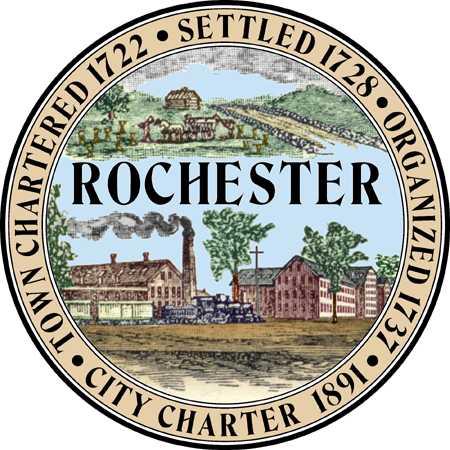 City Hall - Second Floor,(603) 335-1338 - Fax (603) 335-7585Web Site: www.rochesternh.netAGENDAARTS AND CULTURE COMMISSIONThursday, September 17, 2015 at 7:00 pmCity Council Conference Room*see notes at end__________________________________________________________________________Call to OrderApproval of minutes for July 16, 2015Rochester Art Awards Lessons Learned Best of Rochester Next StepsPolice Department Steps (ideas for murals or design) Courage Wall Arts & Economic Prosperity StudyWhat is happening around Rochester? Closing RemarksAdjournment********Next meeting October 15, 2015  *Please note the following:The public is invited to attend all meetings of the Arts and Culture Commission. Most meetings are not public hearings so the public may speak at the discretion of the chair/commission.Contact the Planning and Development Department if you have questions or comments about these or any related matters or if you have a disability requiring special provisions.